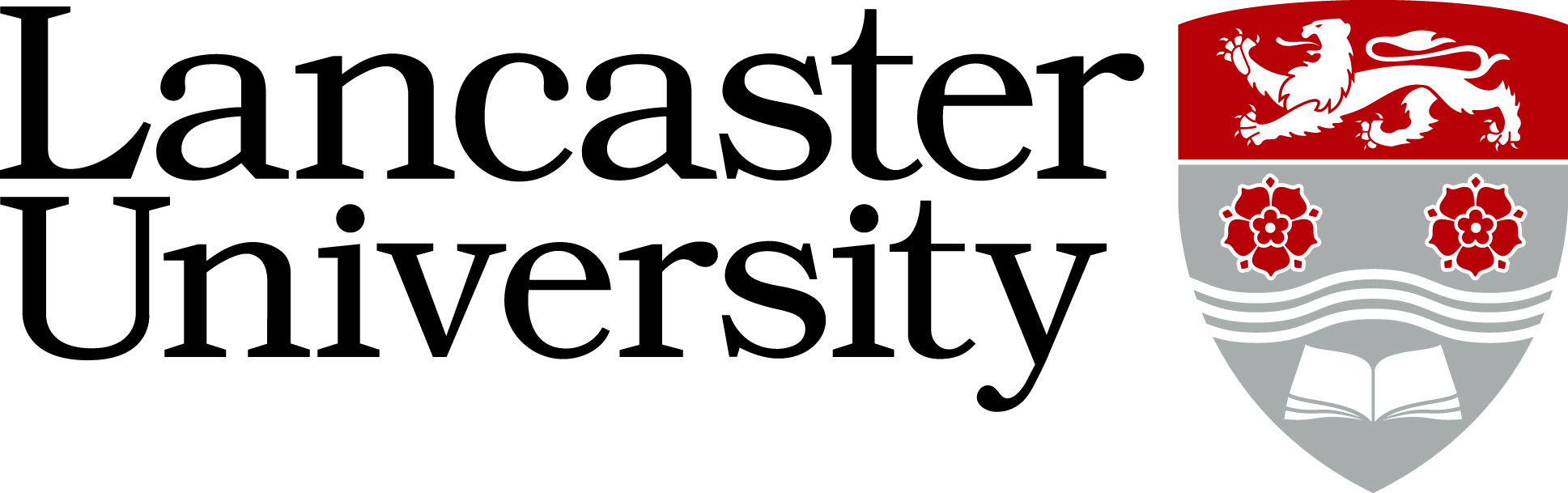 PERSON SPECIFICATIONProb_AI Hub ManagerVacancy Reference: 0462-24Application Form – assessed against the application form, curriculum vitae and letter of support. Applicants will not be asked to answer a specific supporting statement. Normally used to evaluate factual evidence e.g. award of a qualification. Will be “scored” as part of the shortlisting process.  Supporting Statements - applicants are asked to provide a statement to demonstrate how they meet the criteria. The response will be “scored” as part of the shortlisting process. Interview – assessed during the interview process by competency based interview questions, tests, presentation etc.CriteriaEssential/ DesirableApplication Form/ Supporting Statements/ Interview Proven track record of managing large scale multi-facetted research initiatives and ability to take a pro-active approach to running the programme’s administrative processesEssentialApplication Form/Supporting Statement/InterviewTrack record of working with industrial and other external stakeholders.EssentialApplication Form/Supporting Statement/InterviewExperience of organising and facilitating project meetings, events, workshops and conferences, including arranging logistics for project PIs, researchers and visitorsEssentialApplication Form/Supporting Statement/InterviewTrack record of providing a strategic overview of complex finances including: collating financial information, monitoring financial transactions and implementing budgets.EssentialApplication Form/Supporting Statement/InterviewExcellent and efficient organisational skills including ability to strategically prioritise workload and work to high precisionEssentialInterviewExcellent communication skills including: face-to-face, telephone, electronic and written communications, cultural sensitivity, tact and diplomacyEssentialApplication Form/InterviewExperience of relationship management across a range of activitiesEssentialApplication Form/ Supporting Statement/ InterviewCapacity to play an integral role in the programme and its management and to engage with all programme members (academic and other)EssentialInterviewExperience of supporting and enabling public engagement activities. DesirableApplication Form/Supporting Statement/InterviewExperience of implementing and supporting an Equality, Diversity and Inclusion Plan and associated activities.DesirableSupporting Statement/InterviewWillingness to travel within the UK to support Hub activitiesDesirableInterviewExperience of maintaining web and social media contentDesirableApplication Form/ Supporting Statement/InterviewExperience of using monitoring and reporting systems e.g. Agresso, ACP.Desirable